O B J E D N Á V K Ačíslo :  077/2023ObjednatelObjednatelIČO:IČO:00064289DIČ:CZ00064289CZ00064289CZ00064289CZ00064289CZ00064289CZ00064289CZ00064289CZ00064289CZ00064289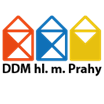 Dům dětí a mládeže hlavního města PrahyDům dětí a mládeže hlavního města PrahyDům dětí a mládeže hlavního města PrahyDům dětí a mládeže hlavního města PrahyDům dětí a mládeže hlavního města PrahyDům dětí a mládeže hlavního města PrahyDům dětí a mládeže hlavního města PrahyDům dětí a mládeže hlavního města PrahyDům dětí a mládeže hlavního města PrahyDům dětí a mládeže hlavního města PrahyDům dětí a mládeže hlavního města PrahyDům dětí a mládeže hlavního města PrahyDům dětí a mládeže hlavního města PrahyKarlínské náměstí 7Karlínské náměstí 7Karlínské náměstí 7Karlínské náměstí 7Karlínské náměstí 7Karlínské náměstí 7Karlínské náměstí 7Karlínské náměstí 7186 00  Praha186 00  Praha186 00  Praha186 00  Praha186 00  Praha186 00  PrahaDodavatelDodavatelIČO:61063274DIČ:CZ61063274APLED s.r.o.APLED s.r.o.APLED s.r.o.APLED s.r.o.APLED s.r.o.APLED s.r.o.Bankovní spojeníBankovní spojeníRoháčova 145/14Roháčova 145/14Roháčova 145/14Roháčova 145/14Roháčova 145/14Roháčova 145/14Číslo účtuČíslo účtu2000150008/60002000150008/60002000150008/60002000150008/60002000150008/6000ŽižkovŽižkovŽižkovŽižkovŽižkovŽižkov130 00  Praha130 00  Praha130 00  Praha130 00  Praha130 00  Praha130 00  PrahaObjednáváme:Objednáváme:Objednáváme:osvětlení hala + aikidoosvětlení hala + aikidoosvětlení hala + aikidoosvětlení hala + aikidoosvětlení hala + aikidoosvětlení hala + aikidoosvětlení hala + aikidoosvětlení hala + aikidoosvětlení hala + aikidoosvětlení hala + aikidoosvětlení hala + aikidoosvětlení hala + aikidoObjednáváme u vás
sadu světel
Duster 1,5 M 56 W HALA 98 Ks
Duster 1,5 M 46 W AIKIDO 10 ks
dle Vaší nabídky.

Celková cena 147 539,20 Kč bez DPH tj. 178 600 Kč včetně DPH




Objednávka bude zveřejněna ve veřejně přístupné elektronické databázi smluv.

Akceptovaná objednávka nabývá účinnosti nejdříve dnem uveřejnění v registru smluv.

Plnění předmětu této objednávky před její účinností se považuje za plnění podle této akceptované objednávky a 
práva a povinnosti z ní vzniklé se řídí touto objednávkou.

Akceptace objednávky:

Tuto objednávku akceptuji v plném rozsahu.



Dne: 15.3.2023                   Jméno : Vendula Chvojková






Objednávku vystavil: Mgr. Michaela Pecánková

Objednávku schválil: Ing.Mgr. Libor BezděkObjednáváme u vás
sadu světel
Duster 1,5 M 56 W HALA 98 Ks
Duster 1,5 M 46 W AIKIDO 10 ks
dle Vaší nabídky.

Celková cena 147 539,20 Kč bez DPH tj. 178 600 Kč včetně DPH




Objednávka bude zveřejněna ve veřejně přístupné elektronické databázi smluv.

Akceptovaná objednávka nabývá účinnosti nejdříve dnem uveřejnění v registru smluv.

Plnění předmětu této objednávky před její účinností se považuje za plnění podle této akceptované objednávky a 
práva a povinnosti z ní vzniklé se řídí touto objednávkou.

Akceptace objednávky:

Tuto objednávku akceptuji v plném rozsahu.



Dne: 15.3.2023                   Jméno : Vendula Chvojková






Objednávku vystavil: Mgr. Michaela Pecánková

Objednávku schválil: Ing.Mgr. Libor BezděkObjednáváme u vás
sadu světel
Duster 1,5 M 56 W HALA 98 Ks
Duster 1,5 M 46 W AIKIDO 10 ks
dle Vaší nabídky.

Celková cena 147 539,20 Kč bez DPH tj. 178 600 Kč včetně DPH




Objednávka bude zveřejněna ve veřejně přístupné elektronické databázi smluv.

Akceptovaná objednávka nabývá účinnosti nejdříve dnem uveřejnění v registru smluv.

Plnění předmětu této objednávky před její účinností se považuje za plnění podle této akceptované objednávky a 
práva a povinnosti z ní vzniklé se řídí touto objednávkou.

Akceptace objednávky:

Tuto objednávku akceptuji v plném rozsahu.



Dne: 15.3.2023                   Jméno : Vendula Chvojková






Objednávku vystavil: Mgr. Michaela Pecánková

Objednávku schválil: Ing.Mgr. Libor BezděkObjednáváme u vás
sadu světel
Duster 1,5 M 56 W HALA 98 Ks
Duster 1,5 M 46 W AIKIDO 10 ks
dle Vaší nabídky.

Celková cena 147 539,20 Kč bez DPH tj. 178 600 Kč včetně DPH




Objednávka bude zveřejněna ve veřejně přístupné elektronické databázi smluv.

Akceptovaná objednávka nabývá účinnosti nejdříve dnem uveřejnění v registru smluv.

Plnění předmětu této objednávky před její účinností se považuje za plnění podle této akceptované objednávky a 
práva a povinnosti z ní vzniklé se řídí touto objednávkou.

Akceptace objednávky:

Tuto objednávku akceptuji v plném rozsahu.



Dne: 15.3.2023                   Jméno : Vendula Chvojková






Objednávku vystavil: Mgr. Michaela Pecánková

Objednávku schválil: Ing.Mgr. Libor BezděkObjednáváme u vás
sadu světel
Duster 1,5 M 56 W HALA 98 Ks
Duster 1,5 M 46 W AIKIDO 10 ks
dle Vaší nabídky.

Celková cena 147 539,20 Kč bez DPH tj. 178 600 Kč včetně DPH




Objednávka bude zveřejněna ve veřejně přístupné elektronické databázi smluv.

Akceptovaná objednávka nabývá účinnosti nejdříve dnem uveřejnění v registru smluv.

Plnění předmětu této objednávky před její účinností se považuje za plnění podle této akceptované objednávky a 
práva a povinnosti z ní vzniklé se řídí touto objednávkou.

Akceptace objednávky:

Tuto objednávku akceptuji v plném rozsahu.



Dne: 15.3.2023                   Jméno : Vendula Chvojková






Objednávku vystavil: Mgr. Michaela Pecánková

Objednávku schválil: Ing.Mgr. Libor BezděkObjednáváme u vás
sadu světel
Duster 1,5 M 56 W HALA 98 Ks
Duster 1,5 M 46 W AIKIDO 10 ks
dle Vaší nabídky.

Celková cena 147 539,20 Kč bez DPH tj. 178 600 Kč včetně DPH




Objednávka bude zveřejněna ve veřejně přístupné elektronické databázi smluv.

Akceptovaná objednávka nabývá účinnosti nejdříve dnem uveřejnění v registru smluv.

Plnění předmětu této objednávky před její účinností se považuje za plnění podle této akceptované objednávky a 
práva a povinnosti z ní vzniklé se řídí touto objednávkou.

Akceptace objednávky:

Tuto objednávku akceptuji v plném rozsahu.



Dne: 15.3.2023                   Jméno : Vendula Chvojková






Objednávku vystavil: Mgr. Michaela Pecánková

Objednávku schválil: Ing.Mgr. Libor BezděkObjednáváme u vás
sadu světel
Duster 1,5 M 56 W HALA 98 Ks
Duster 1,5 M 46 W AIKIDO 10 ks
dle Vaší nabídky.

Celková cena 147 539,20 Kč bez DPH tj. 178 600 Kč včetně DPH




Objednávka bude zveřejněna ve veřejně přístupné elektronické databázi smluv.

Akceptovaná objednávka nabývá účinnosti nejdříve dnem uveřejnění v registru smluv.

Plnění předmětu této objednávky před její účinností se považuje za plnění podle této akceptované objednávky a 
práva a povinnosti z ní vzniklé se řídí touto objednávkou.

Akceptace objednávky:

Tuto objednávku akceptuji v plném rozsahu.



Dne: 15.3.2023                   Jméno : Vendula Chvojková






Objednávku vystavil: Mgr. Michaela Pecánková

Objednávku schválil: Ing.Mgr. Libor BezděkObjednáváme u vás
sadu světel
Duster 1,5 M 56 W HALA 98 Ks
Duster 1,5 M 46 W AIKIDO 10 ks
dle Vaší nabídky.

Celková cena 147 539,20 Kč bez DPH tj. 178 600 Kč včetně DPH




Objednávka bude zveřejněna ve veřejně přístupné elektronické databázi smluv.

Akceptovaná objednávka nabývá účinnosti nejdříve dnem uveřejnění v registru smluv.

Plnění předmětu této objednávky před její účinností se považuje za plnění podle této akceptované objednávky a 
práva a povinnosti z ní vzniklé se řídí touto objednávkou.

Akceptace objednávky:

Tuto objednávku akceptuji v plném rozsahu.



Dne: 15.3.2023                   Jméno : Vendula Chvojková






Objednávku vystavil: Mgr. Michaela Pecánková

Objednávku schválil: Ing.Mgr. Libor BezděkObjednáváme u vás
sadu světel
Duster 1,5 M 56 W HALA 98 Ks
Duster 1,5 M 46 W AIKIDO 10 ks
dle Vaší nabídky.

Celková cena 147 539,20 Kč bez DPH tj. 178 600 Kč včetně DPH




Objednávka bude zveřejněna ve veřejně přístupné elektronické databázi smluv.

Akceptovaná objednávka nabývá účinnosti nejdříve dnem uveřejnění v registru smluv.

Plnění předmětu této objednávky před její účinností se považuje za plnění podle této akceptované objednávky a 
práva a povinnosti z ní vzniklé se řídí touto objednávkou.

Akceptace objednávky:

Tuto objednávku akceptuji v plném rozsahu.



Dne: 15.3.2023                   Jméno : Vendula Chvojková






Objednávku vystavil: Mgr. Michaela Pecánková

Objednávku schválil: Ing.Mgr. Libor BezděkObjednáváme u vás
sadu světel
Duster 1,5 M 56 W HALA 98 Ks
Duster 1,5 M 46 W AIKIDO 10 ks
dle Vaší nabídky.

Celková cena 147 539,20 Kč bez DPH tj. 178 600 Kč včetně DPH




Objednávka bude zveřejněna ve veřejně přístupné elektronické databázi smluv.

Akceptovaná objednávka nabývá účinnosti nejdříve dnem uveřejnění v registru smluv.

Plnění předmětu této objednávky před její účinností se považuje za plnění podle této akceptované objednávky a 
práva a povinnosti z ní vzniklé se řídí touto objednávkou.

Akceptace objednávky:

Tuto objednávku akceptuji v plném rozsahu.



Dne: 15.3.2023                   Jméno : Vendula Chvojková






Objednávku vystavil: Mgr. Michaela Pecánková

Objednávku schválil: Ing.Mgr. Libor BezděkObjednáváme u vás
sadu světel
Duster 1,5 M 56 W HALA 98 Ks
Duster 1,5 M 46 W AIKIDO 10 ks
dle Vaší nabídky.

Celková cena 147 539,20 Kč bez DPH tj. 178 600 Kč včetně DPH




Objednávka bude zveřejněna ve veřejně přístupné elektronické databázi smluv.

Akceptovaná objednávka nabývá účinnosti nejdříve dnem uveřejnění v registru smluv.

Plnění předmětu této objednávky před její účinností se považuje za plnění podle této akceptované objednávky a 
práva a povinnosti z ní vzniklé se řídí touto objednávkou.

Akceptace objednávky:

Tuto objednávku akceptuji v plném rozsahu.



Dne: 15.3.2023                   Jméno : Vendula Chvojková






Objednávku vystavil: Mgr. Michaela Pecánková

Objednávku schválil: Ing.Mgr. Libor BezděkObjednáváme u vás
sadu světel
Duster 1,5 M 56 W HALA 98 Ks
Duster 1,5 M 46 W AIKIDO 10 ks
dle Vaší nabídky.

Celková cena 147 539,20 Kč bez DPH tj. 178 600 Kč včetně DPH




Objednávka bude zveřejněna ve veřejně přístupné elektronické databázi smluv.

Akceptovaná objednávka nabývá účinnosti nejdříve dnem uveřejnění v registru smluv.

Plnění předmětu této objednávky před její účinností se považuje za plnění podle této akceptované objednávky a 
práva a povinnosti z ní vzniklé se řídí touto objednávkou.

Akceptace objednávky:

Tuto objednávku akceptuji v plném rozsahu.



Dne: 15.3.2023                   Jméno : Vendula Chvojková






Objednávku vystavil: Mgr. Michaela Pecánková

Objednávku schválil: Ing.Mgr. Libor BezděkObjednáváme u vás
sadu světel
Duster 1,5 M 56 W HALA 98 Ks
Duster 1,5 M 46 W AIKIDO 10 ks
dle Vaší nabídky.

Celková cena 147 539,20 Kč bez DPH tj. 178 600 Kč včetně DPH




Objednávka bude zveřejněna ve veřejně přístupné elektronické databázi smluv.

Akceptovaná objednávka nabývá účinnosti nejdříve dnem uveřejnění v registru smluv.

Plnění předmětu této objednávky před její účinností se považuje za plnění podle této akceptované objednávky a 
práva a povinnosti z ní vzniklé se řídí touto objednávkou.

Akceptace objednávky:

Tuto objednávku akceptuji v plném rozsahu.



Dne: 15.3.2023                   Jméno : Vendula Chvojková






Objednávku vystavil: Mgr. Michaela Pecánková

Objednávku schválil: Ing.Mgr. Libor BezděkObjednáváme u vás
sadu světel
Duster 1,5 M 56 W HALA 98 Ks
Duster 1,5 M 46 W AIKIDO 10 ks
dle Vaší nabídky.

Celková cena 147 539,20 Kč bez DPH tj. 178 600 Kč včetně DPH




Objednávka bude zveřejněna ve veřejně přístupné elektronické databázi smluv.

Akceptovaná objednávka nabývá účinnosti nejdříve dnem uveřejnění v registru smluv.

Plnění předmětu této objednávky před její účinností se považuje za plnění podle této akceptované objednávky a 
práva a povinnosti z ní vzniklé se řídí touto objednávkou.

Akceptace objednávky:

Tuto objednávku akceptuji v plném rozsahu.



Dne: 15.3.2023                   Jméno : Vendula Chvojková






Objednávku vystavil: Mgr. Michaela Pecánková

Objednávku schválil: Ing.Mgr. Libor BezděkObjednáváme u vás
sadu světel
Duster 1,5 M 56 W HALA 98 Ks
Duster 1,5 M 46 W AIKIDO 10 ks
dle Vaší nabídky.

Celková cena 147 539,20 Kč bez DPH tj. 178 600 Kč včetně DPH




Objednávka bude zveřejněna ve veřejně přístupné elektronické databázi smluv.

Akceptovaná objednávka nabývá účinnosti nejdříve dnem uveřejnění v registru smluv.

Plnění předmětu této objednávky před její účinností se považuje za plnění podle této akceptované objednávky a 
práva a povinnosti z ní vzniklé se řídí touto objednávkou.

Akceptace objednávky:

Tuto objednávku akceptuji v plném rozsahu.



Dne: 15.3.2023                   Jméno : Vendula Chvojková






Objednávku vystavil: Mgr. Michaela Pecánková

Objednávku schválil: Ing.Mgr. Libor BezděkV  PrazeV  PrazeDne:15.03.2023Vyřizuje:Žaneta Krejčí VáclavkováTelefon:E-mail:Potvrzenou objednávku vraťte na výše uvedenou adresuPotvrzenou objednávku vraťte na výše uvedenou adresu